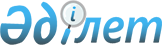 Об утверждении Санитарных правил "Санитарно-эпидемиологические требования к производству, реализации и хранению парфюмерно-косметической продукции"
					
			Утративший силу
			
			
		
					Приказ Министра здравоохранения Республики Казахстан от 18 марта 2019 года № ҚР ДСМ-11. Зарегистрирован в Министерстве юстиции Республики Казахстан 20 марта 2019 года № 18401. Утратил силу приказом Министра здравоохранения Республики Казахстан от 21 июня 2021 года № ҚР ДСМ - 53.
      Сноска. Утратил силу приказом Министра здравоохранения РК от 21.06.2021 № ҚР ДСМ - 53 (вводится в действие по истечении десяти календарных дней после дня его первого официального опубликования).
      В соответствии с пунктом 6 статьи 144 Кодекса Республики Казахстан от 18 сентября 2009 года "О здоровье народа и системе здравоохранения", ПРИКАЗЫВАЮ:
      1. Утвердить прилагаемые Санитарные правила "Санитарно-эпидемиологические требования к производству, реализации и хранению парфюмерно-косметической продукции".
      2. Признать утратившим силу приказ Министра национальной экономики Республики Казахстан от 25 февраля 2015 года № 135 "Об утверждении Санитарных правил "Санитарно-эпидемиологические требования к производству, реализации и хранению парфюмерно-косметической продукции и средств гигиены полости рта" (зарегистрированный в Реестре государственной регистрации нормативных правовых актов под № 10623 опубликованный 22 мая 2015 года в Информационно-правовой системе "Әділет").
      3. Комитету охраны общественного здоровья Министерства здравоохранения Республики Казахстан в установленном законодательством Республики Казахстан порядке обеспечить:
      1) государственную регистрацию настоящего приказа в Министерстве юстиции Республики Казахстан;
      2) в течение десяти календарных дней со дня государственной регистрации настоящего приказа направление его копии в бумажном и электронном виде в Республиканское государственное предприятие на праве хозяйственного ведения "Республиканский центр правовой информации" для официального опубликования и включения в Эталонный контрольный банк нормативных правовых актов Республики Казахстан;
      3) размещение настоящего приказа на интернет–ресурсе Министерства здравоохранения Республики Казахстан;
      4) в течение десяти рабочих дней после государственной регистрации настоящего приказа в Министерстве юстиции Республики Казахстан представление в Департамент юридической службы Министерства здравоохранения Республики Казахстан сведений об исполнении мероприятий, предусмотренных подпунктами 1), 2) и 3) настоящего пункта.
      4. Контроль за исполнением настоящего приказа возложить на вице-министра здравоохранения Республики Казахстан Цой А.В.
      5. Настоящий приказ вводится в действие по истечении двадцати одного календарного дня после дня его первого официального опубликования. Санитарные правила "Санитарно-эпидемиологические требования к производству, реализации и хранению парфюмерно-косметической продукции" Глава 1. Общие положения
      1. Настоящие Санитарные правила "Санитарно-эпидемиологические требования к производству, реализации и хранению парфюмерно-косметической продукции" (далее – Санитарные правила) разработаны в соответствии с подпунктом 2) пункта 1 статьи 7-1, пунктом 6 статьи 144, пункта 1 и пункта 2 статьи 145 Кодекса Республики Казахстан от 18 сентября 2009 года "О здоровье народа и системе здравоохранения" (далее – Кодекс) и содержат санитарно-эпидемиологические требования к выбору земельного участка, проектированию, реконструкции, производству, хранению и реализации парфюмерно-косметической продукции.
      2. В настоящих Санитарных правилах используются следующие термины и определения:
      1) срок годности – период, по истечении которого парфюмерно-косметическая продукция считается непригодной для использования по назначению. Срок годности устанавливается изготовителем продукции в технических документах. 
      2) парфюмерно-косметическая продукция (далее – ПКП) – вещество или смеси веществ, предназначенные для нанесения непосредственно на внешний покров человека (кожу, волосяной покров, ногти, губы и наружные половые органы) или на зубы и слизистую оболочку полости рта с единственной или главной целью их очищения, изменения их внешнего вида, придания приятного запаха, и (или) коррекции запаха тела, и (или) защиты, и (или) сохранения в хорошем состоянии, и (или) ухода за ними.
      В настоящих Санитарных правилах термины, не определенные в настоящей главе используются в значениях, установленных Кодексом, техническим регламентом Таможенного союза "О безопасности парфюмерно-косметической продукции" (далее – ТР ТС 009/2011). Глава 2. Санитарно-эпидемиологические требования к выбору земельного участка, проектированию и реконструкции объектов по производству парфюмерно-косметической продукции.
      3. Выбор земельного участка объектов по производству ПКП определяется с учетом требований санитарных правил и гигиенических нормативов, утвержденных государственным органом в сфере санитарно-эпидемиологического благополучия населения согласно пункту 6 статьи 144 и статьи 145 Кодекса и требованиями государственных нормативов в области архитектуры, градостроительства и строительства, утверждаемых уполномоченным органом по делам архитектуры, градостроительства и строительства согласно подпункта 23-16) статьи 20 Закона Республики Казахстан от 16 июля 2001 года "Об архитектурной, градостроительной и строительной деятельности в Республике Казахстан".
      Юридические и физические лица, осуществляющие деятельность по производству ПКП уведомляют территориальный орган в сфере санитарно-эпидемиологического благополучия населения о начале деятельности в соответствии с пунктом 30 приложения 3 и статьей 17 Закона Республики Казахстан от 16 мая 2014 года "О разрешениях и уведомлениях".
      4. При выборе земельного участка под строительство не допускается размещение объектов по производству ПКП на земельных участках:
      1) использовавшихся под скотомогильники, места захоронения токсичных отходов, свалки, навозохранилища, поля ассенизации, кладбища, а также имеющих загрязнение почвы органического и химического характера;
      2) при превышении нормативов радиационной безопасности;
      3) являющихся почвенными очагами стационарно-неблагополучных по сибирской язве пунктов;
      4) в первой зоне санитарной охраны источников водоснабжения;
      5) в опасных зонах отвалов породы угольных и других шахт и разрезов.
      5. При проектировании и реконструкции объемно-планировочные и конструктивные решения помещений объектов по производству ПКП предусматриваются с соблюдением поточности технологических процессов, исключающие загрязнение сырья, упаковочных материалов, нерасфасованной и готовой продукции. 
      6. Объекты по производству ПКП размещаются на отдельной территории. На территории производства предусматривается освещение, ограждение и озеленение.
      Территория подразделяется на производственную и хозяйственную зоны:
      1) в производственной зоне размещаются: производственный корпус, который включает в себя производственные помещения, складские помещения для сырья и готовой продукции, бытовые помещения, медицинский пункт;
      2) в хозяйственной зоне размещаются: ремонтные мастерские, склады для хранения тары и топлива, котельная, гараж, площадка с контейнерами для сбора мусора, надворный туалет.
      7. Хозяйственная зона располагается с подветренной стороны по отношению к производственной и отделяется зелеными насаждениями. Проезды и пешеходные дорожки имеют твердое покрытие.
      8. Для стока атмосферных вод оборудуются уклоны, направленные от зданий и других сооружений к водосборникам. Водосборники и водостоки регулярно очищаются, своевременно ремонтируются.
      9. Для сбора отходов и мусора используются металлические контейнеры, устанавливаемые на площадке с водонепроницаемым покрытием. Вывоз отходов и мусора производится по мере их заполнения.
      10. Для внутренней отделки помещений используются материалы, легко подвергающиеся влажной уборке и обработке дезинфицирующими средствами. 
      11. Производственные помещения изолируются от санитарно-бытовых, служебных, административных помещений.
      12. Для персонала оборудуются гардеробная с душевой и туалет, которые оснащаются санитарно-техническими приборами.
      13. Столовая или буфет для работающих размещаются в составе бытовых помещений или в отдельно стоящих зданиях. 
      14. Все изменения в технологии получения ПКП допускаются при осуществления мероприятий, обеспечивающих безопасные условия труда, защиту окружающей среды и не влекущие за собой ухудшение потребительских качеств готовой продукции. Глава 3. Санитарно-эпидемиологические требования к системам водоснабжения, водоотведения, теплоснабжения, освещения, вентиляции и кондиционирования объектов по производству парфюмерно-косметической продукции
      15. Здания объектов по производству ПКП обеспечиваются и оборудуются централизованными системами водоснабжения, водоотведения, отопления, освещения, вентиляции и кондиционирования.
      16. Предусматриваются раздельные водопроводы технической и питьевой воды, окрашиваются в отличительные цвета и не имеют соединений между собой.
      17. Система канализования в производственных помещениях проектируется и выполняется с учетом исключения риска загрязнения продукции. 
      18. Прокладка трубопроводов бытовых сточных вод в помещениях для производства, хранения сырья и готовой продукции не допускается.
      19. При размещении объектов в неканализованных населенных пунктах предусматривается устройство местной канализации. Бетонированная яма для приема сточных вод имеет крышку и очищается по мере накопления.
      20. Сброс сточных вод в открытые водоемы и на прилегающую территорию, также устройство поглощающих колодцев не допускается.
      21. Здания объектов по производству ПКП оборудуются системами центрального отопления. При отсутствии централизованного источника теплоснабжения предусматривается автономная котельная или другие источники теплоснабжения.
      22. На объекте по производству ПКП предусматриваются естественное и искусственное освещение согласно требованиям Гигиенических нормативов к физическим факторам, оказывающим воздействие на человека, утвержденных Приказом Министра национальной экономики Республики Казахстан от 28 февраля 2015 года № 169 (зарегистрирован в Реестре государственной регистрации нормативных правовых актов от 23 мая 2015 года под № 11147) и требованиям государственных нормативов в области архитектуры, градостроительства и строительства.
      23. Системы освещения в производственных помещениях обеспечивают возможность локализации всех осколков и предотвращение их попадания в продукцию.
      24. В зданиях объекта по производству ПКП предусматриваются системы вентиляции и кондиционирования воздуха. Проектирование систем вентиляции и кондиционирования зданий осуществляется согласно требованиям санитарных правил, гигиенических нормативов, утвержденных согласно пункту 6 статьи 144 и статьи 145 Кодекса и государственных нормативов в области архитектуры, градостроительства и строительства.
      25. Размещенные внутри производственных помещений места складирования исходных продуктов, полупродуктов, выделяющих в воздух помещений вредные или сильно пахнущие вещества, оборудуются специальными укрытиями с вытяжной вентиляцией.
      26. Системы вентиляции и кондиционирования, установленные в производственных помещениях, обеспечивают поступление в производственное помещение воздуха, исключающего загрязнение продукции. Глава 4. Санитарно-эпидемиологические требования к объектам по производству парфюмерно-косметической продукции
      27. Деятельность объектов производства ПКП осуществляется при соблюдении настоящих Санитарных правил в соответствии со статьями 21, 21-1, 62 Кодекса, статьей 17 Закона Республики Казахстан от 16 мая 2014 года "О разрешениях и уведомлениях".
      28. На объектах по производству ПКП расстановка и работа оборудования обеспечивается с соблюдением поточности технологического процесса, исключением загрязнения сырья, упаковочного материала, нерасфасованной и готовой продукции, возможностью свободного доступа к оборудованию для обслуживания, мытья, дезинфекции и ремонта, с исключением возможности контакта сырья и готовой продукции. 
      При необходимости производственное оборудование размещается с учетом непрерывности технологического процесса и соблюдения условий стерильности в процессе эксплуатации.
      29. Безопасность ПКП в процессе производства контролируется персоналом объекта и обеспечивается посредством:
      1) определения контролируемых этапов технологического процесса и продукции на этапах ее производства;
      2) проведения контроля за сырьем, технологическими средствами и вспомогательными материалами, используемыми при производства ПКП, контроль за нерасфасованной и готовой продукцией;
      3) контроля за функционированием технологического оборудования в порядке, обеспечивающим производство безопасной ПКП;
      4) обеспечения документирования информации о контролируемых этапах технологического процесса и результатов контроля ПКП на этапах ее производства;
      5) обеспечения учета и регистрации технологических операций для каждой стадии (указание добавляемого сырья, температур, скоростей, времени перемешивания, отбора проб, очистки, санитарной обработки оборудования, передачи нерасфасованной продукции);
      6) соблюдения условий хранения ПКП;
      7) определения способов и периодичности проведения уборки, мойки, дезинфекции, дезинсекции и дератизации производственных помещений, технологического оборудования и инвентаря, используемых в процессе производства ПКП;
      8) ведения и хранения документации, подтверждающих соответствие произведенной продукции требованиям ТР ТС 009/2011; по прослеживаемости ПКП;
      9) проведения контроля готовой продукции перед размещением ее на рынке;
      10) сохранения образцов от каждой партии ПКП.
      30. Способы сбора, хранения и транспортировки исходных продуктов, полупродуктов, отходов осуществляются способами, не допускающие возможность загрязнения объектов окружающей среды и обеспечивающие безопасность персонала, занятого на всех этапах работы по обеззараживанию и очистке промышленных отходов.
      31. Не допускается оборудование из материалов, не стойких к воздействию химических веществ, температурным воздействиям и способных выделять в контактирующие с ними среды вредные химические вещества.
      32. Дозирующая аппаратура для жидких вредных и (или) сильнопахнущих веществ снабжается устройствами, предупреждающими их переполнение.
      33. Загрузка и выгрузка сыпучих веществ осуществляется способом, исключающим пылевыделение.
      34. Загрузка жидкого сырья осуществляется по закрытым коммуникациям. Подача растворов вредных и (или) сильнопахнущих веществ открытыми струями не допускается.
      35. Не допускается проведение уборки помещений сжатым воздухом, использование органических растворителей для мытья помещений и рабочих поверхностей. Уборка проводится с использованием водных растворов моющих средств.
      36. Не допускается проникновение животных, в том числе грызунов и насекомых в производственные помещения.
      37. Производственные помещения оборудуются ультрафиолетовыми облучателями.
      38. В производственных помещениях необходимо носить специальную одежду. 
      39. Хранение специальной одежды осуществляется открытым способом, для чего гардеробные бытовых помещений оборудуются вешалками или открытыми шкафами, подставками для обуви.
      Количество мест для хранения домашней и специальной одежды принимается равному числу работающих во всех сменах. 
      Не допускается совместное хранение специальной и домашней одежды.
      40. Не допускается проносить в производственные помещения предметы, которые не используются при исполнении служебных обязанностей и могут стать источниками загрязнения продукции, курить и принимать пищу в этих помещениях.
      41. У входа в столовую устанавливаются вешалки для одежды, умывальные с подводкой горячей и холодной воды, оснащенные мылом и электрополотенцами.
      42. Тара, строительные и хозяйственные материалы хранятся в складах. Допускается складирование тары и временное ее хранение под навесом на асфальтированных площадках.
      43. Производитель (изготовитель) обеспечивает соответствие выпускаемой ПКП требованиям ТР ТС 009/2011. Глава 5. Санитарно-эпидемиологические требования к хранению и реализации парфюмерно-косметической продукции
      44. Продукция, сырье, материалы, реактивы хранятся в специальных помещениях, изолированных от основного производства, с соблюдением условий, обеспечивающих их сохранность в течение регламентированных сроков хранения и предотвращающих смешивание и загрязнение.
      45. Забракованные партии сырья, материалов и реактивов маркируются и хранятся отдельно для предотвращения их случайного попадания в производственный процесс.
      46. Складские помещения имеют мощности, соответствующие номенклатуре выпускаемой продукции, вспомогательных материалов и сырья. Размеры, конструкции и расположение предусматривает рациональное размещение продукции, проведение уборки и других необходимых технических операций. Готовая продукция хранится на стеллажах и (или) поддонах.
      47. На складе предусматривается отдельное помещение (зоны) для хранения токсичных и легковоспламеняющихся веществ.
      48. Реализация ПКП осуществляется при наличии условий, заявленных производителем и документов оценки соответствия реализуемой продукции (декларация о соответствии или свидетельство о государственной регистрации), согласно требований ТР ТС 009/2011.
      49. При хранении и транспортировке ПКП в складах и точках реализации соблюдаются условия, обеспечивающие качество и безопасность продукции.
      50. Хранение и реализация ПКП осуществляется отдельно от пищевых продуктов, строительных и отделочных материалов, автозапчастей, горюче-смазочных материалов.
      51. ПКП реализуется при наличии потребительской тары, обеспечивающей сохранность свойств готовой продукции в течение установленных сроков годности.
      52. Не допускается к реализации ПКП с просроченными сроками годности, с дефектами потребительской тары и нарушениями условий хранения.
					© 2012. РГП на ПХВ «Институт законодательства и правовой информации Республики Казахстан» Министерства юстиции Республики Казахстан
				
      Министр здравоохранения
Республики Казахстан 

Е. Биртанов
Утверждены
приказом Министра
здравоохранения
Республики Казахстан
от 18 марта 2019 года
№ ҚР ДСМ-11